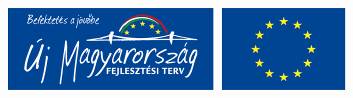 TÁMOP 3.1.4-09/1-2009-0049„Kompetencia alapú oktatás, egyenlő hozzáférés – Innovatív intézményekben”Az erdő témahétPetőfi Sándor Általános Iskola  Vácrátót2013. június 10-13.Készítette: Rózsáné Tóth ErikaA témahét időtartalma: 2013. június 10-13.A témahét megvalósítói: 3. osztályA témahét célja:Tevékenykedtető, tapasztalatszerző munkával az erdő és élővilágának megismerése. Az erdő védelmére nevelés. A környezettudatos viselkedés megismerése, alkalmazása. Az alapkompetenciák fejlesztéseA kompetenciafejlesztés fókuszai:személyes kompetenciák: élményszükséglet, öntevékenységi vágy, önismeret, befogadási készség, igényesség, finommotorikai készségkognitív kompetenciák: környezettudatosság, kommunikációs képesség, lényegkiemelő képesség, ok-okozati összefüggések felismerése, tanulási képesség, gondolkodási képesség, megfigyelő képesség, memóriafejlesztésszociális kompetenciák: együttműködés, kooperatív készség, felelősségvállalás, véleményalkotás, toleranciatanulói munkaformák:frontálisegyénicsoportA megvalósítás lépéseiElőkészítésa téma kiválasztásatájékoztatásaz előzetes gyűjtőmunka elindításaA megvalósítástervezésa témahét napi beosztásaA témahét napi tevékenységei1.nap:Az előzetes ismeretek felelevenítése, rendszerezéseA gyűjtőmunka bemutatása, tablók készítéseAz erdővel kapcsolatos versek, közmondások, szólások2.nap:Az erdő növényei ismeretszerző szöveg feldolgozásaGyöngyvirágtól lombhullásig-film3.nap:Az erdő állatai-ismeretszerző szöveg feldolgozásaMakett készítéseAz erdőről szóló dalok4.nap:Séta az erdőben-növények, állatok megfigyeléseAz erdő-festésZenei hangulatok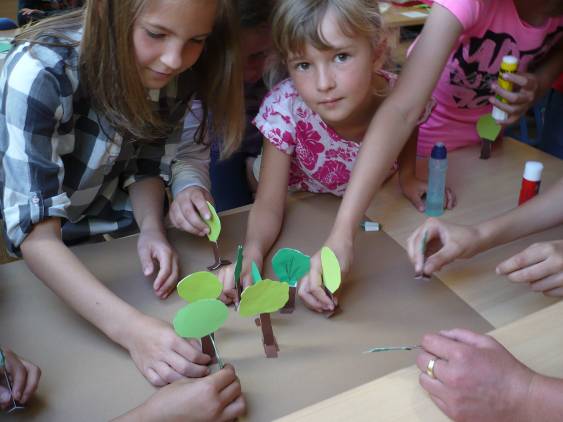 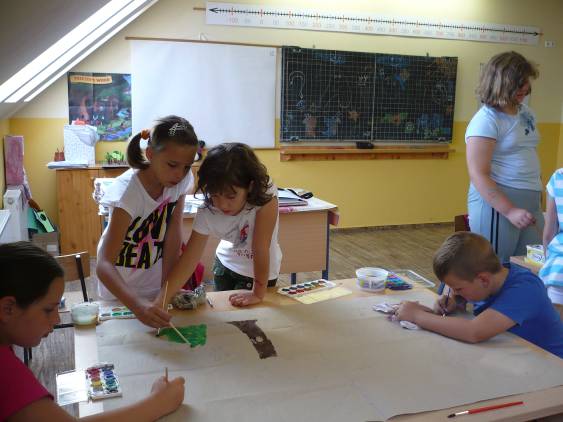 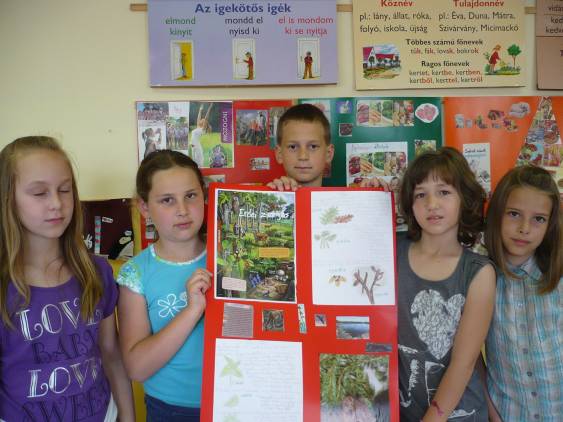 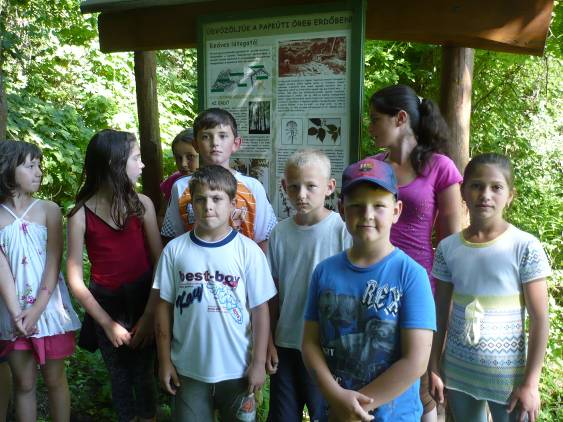 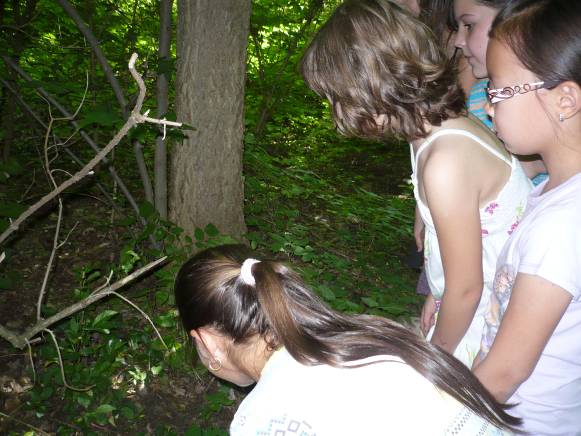 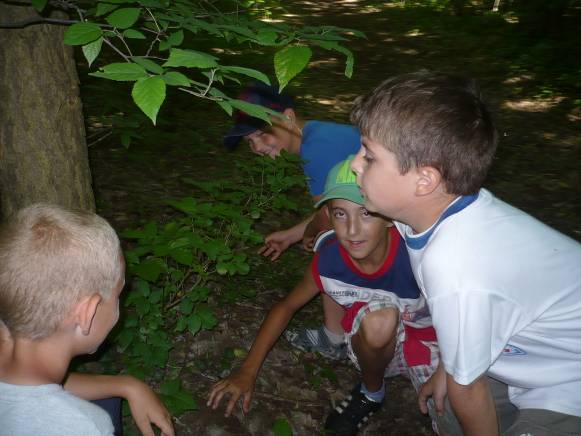 